Learning Outcomes and Assessment (LOA) Committee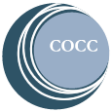 2018-19 End of Year Summary ReportMembershipBetsy Julian, invited as guest2018-19 Year in ContextCOCC is in the third year of a five-year Title III “Strengthening Institutions” grant.This was the third year of academic program review with ten disciplines participating. Twenty-four disciplines have completed APR and 19 will complete in the next two years to complete the five-year cycle.Curriculum staff implemented CourseLeaf catalog software for the 2019-20 Catalog; this process publishes course outlines that include student learning outcomes as well as all program outcomes (goal 3 from last year).LOA conducted the third year of operations as an approved committee with several new members as well as members continuing from last year.18-19 Goals (topics identified last year as needing attention this year)Further development of program/GE schedules, with annual maintenance processLarge volume of plans in 17-18 means a large volume of Analyze and Closing the Loop reports in 18-19Publication of program (and possibly course) outcomesCompletion of GE assessment support: Cultural LiteracyOrient new LOA membersIssue: Statewide GE outcomes need revisionAssessment Status at the end of 2018-19Transfer degree/general education assessmentCTE program assessmentMajor 18-19 Topics and Action ItemsAgain in 2018-19 there were no significant changes to COCC’s program and degree assessment approach. LOA, deans, and chairs participated in assessment planning.Program directors and chairs developed schedules for future planning of program and degree/general education assessment (goal 1 from last year)Some GE plans from 18-19 failed to produce analyze reports by the deadline (107 plans in 17-18 produced 67 analyze reports in 18-19) (goal 2 from last year). This could be because:typical schedule variation (section canceled, illness)the assessment project wasn’t done (needs to be rescheduled)the student evidence was collected but not evaluated/reportedthe report was completed but turned in late.Feedback to faculty on program and degree/general education assessment plansUsed feedback timeline proposed by deans LOA divided by dean group (including VPI) to review projects and complete a rubric for dean feedback.Reviewed all plans in fall term using rubric Not clear if all deans completed feedbackAfter reading all assessment plans, LOA revised reporting forms and identified recognition awards.LOA identified faculty support as a goal and piloted a buddy system. Faculty members were nominated to attend a meeting to learn about the buddy system, provide feedback, and participate. All LOA members and a few volunteers are buddies and have identified a project or group of projects to support through the cycle.Some challenges discussed during the year include:Need leadership for cultural literacy assessment, opportunity to conduct a larger scale project focused on utility to faculty (goal 4 from last year)Dissatisfaction with state general education learning outcomes“Closing the loop” which has been consistently defined as a second evaluation to see if improvements had an impact on learning, but not comprehensively understood.Four CTE programs have completed closing the loop; recently 4 GE projects submitted closing the loop reports.One challenge to closing the loop: some courses are not offered with regularity Options: OK to vary from traditional 2 year cycle; Extension of due date for courses that aren’t offered with great frequencyAdjustment of assessment methods to collect data on improvementsFor example, conduct assessment within the term, collecting evidence at the beginning of the term, identify adjustments, then remeasure at the end of the termSome projects cannot identify areas for improvementAssessment as compliance vs assessment as improvementOverall closing the loop ideasCollect data on a target rather than repeat exact data collection19-20 Goals (topics identified as needing attention next year)Evaluate buddy system pilotProvide more centralized communication and reminders of timelineNeed leadership for cultural literacy assessment, opportunity to conduct a larger scale project focused on utility to faculty (topic 4 from last year)LOA annual scheduleFall termPlan and support Assessment DayAssign new buddies, support continuing buddiesRead all reports, provide feedbackWinter termAnalyze issues and needs of faculty conducting program assessmentIdentify projects for recognitionRevise forms based on report reviewProjectSpring termProjectsPlan Assessment DayCompiled by Vickery Viles, Curriculum and Assessment Director.MemberRoleTermMichele DeckerCTE2018-21Christopher HazlettAt large2018-21Malinda WilliamsTransfer2016-19Sarah FullerTransfer (chair)2016-19Kirsten HostetlerAt large2018-20Vickery VilesDirector of Curriculum and AssessmentAutomaticWayne YeatmanCTE2016-19Jessie RussellAt large2018-20Course (by GEG) status18-1917-18Unscheduled or needs to be rescheduled258197Scheduled, no reports130200Plans completed49107Analyze completed626Closing the Loop completed40CTE Program status18-1917-18No program outcomes07Unscheduled or needs to be rescheduled1832Scheduled, no reports012Plans completed2817Analyze completed154Closing the Loop completed42